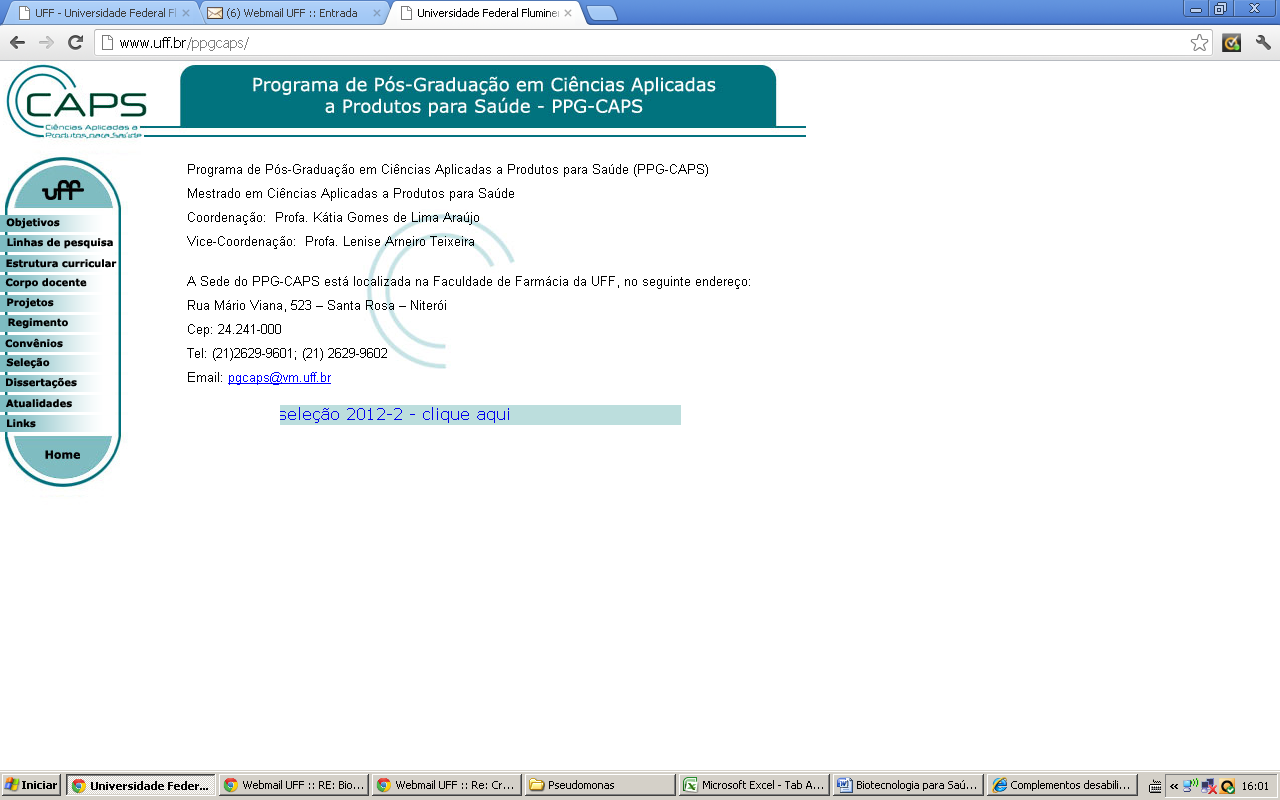 Formulário de inscrição em disciplinas 2º Semestre/2022Assinale as disciplinas nas quais deseja se inscrever: Data: ____/____/______Assinatura do aluno:                   ___________________________________________Assinatura do Orientador:         ___________________________________________ Aluno:  ______________________________________________________________ Matrícula:  ____________________________    Orientador:  __________________________________________________________NOME DA DISCIPLINACRÉDITOSSEMINÁRIOS EM CIÊNCIAS 1ESTÁGIO EM DOCÊNCIA2REDAÇÃO CIENTÍFICA2MÉTODOS CROMATOGRÁFICOS4ALIMENTOS FUNCIONAIS2QUÍMICA DE ALIMENTOS2TECNOLOGIA DE PRODUTOS PARA SAÚDE4FARMACOLOGIA APLICADA AO DESENVOLVIMENTO DE PRODUTOS PARA SAÚDE3TÓPICOS ESPECIAIS EM PRODUTOS PARA SAÚDE – SPSS*2TÓPICOS ESPECIAIS EM PRODUTOS PARA SAÚDE – PESQUISA, DESENVOLVIMENTO E INOVAÇÃO EM COSMÉTICOS2ELABORAÇÃO DE TRABALHO DE PESQUISA I10ELABORAÇÃO DE TRABALHO DE PESQUISA II10ELABORAÇÃO DE TRABALHO DE PESQUISA III10ELABORAÇÃO DE TRABALHO DE TESE I10ELABORAÇÃO DE TRABALHO DE TESE II10ELABORAÇÃO DE TRABALHO DE TESE III10ELABORAÇÃO DE TRABALHO DE TESE IV10ELABORAÇÃO DE TRABALHO DE TESE V10ELABORAÇÃO DE TRABALHO DE TESE VI10ELABORAÇÃO DE TRABALHO DE TESE VII10